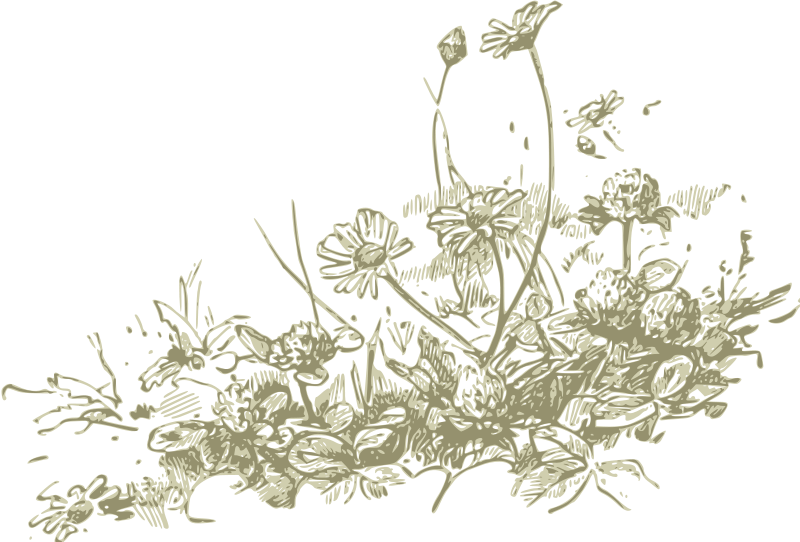 New WeedsLee County Master Gardeners weekly up-dateMay 6, 2018Hello gardening friend,We are making significant changes to New Weeds! The detailed New Weeds will come to you the first Sunday or Monday of the month.  Please save it to view the details or view it online at http://www.leemg.org.  During the other weeks, only new announcements and the week’s events, including volunteer opportunities, will appear.  If you would like an announcement to appear in New Weeds, please send it to leemastergardeners@gmail.com by Friday night.  Please be sure to include “New Weeds” in the subject line or your announcement may be missed.  We plan to get out New Weeds on Sunday or Monday of each week.  Thank you,Nancy and JuliaGarden Tour Countdown:   May 19-20, Saturday & SundayMessage from Tour Ticket CoordinatorThis is a gentle reminder to everyone who has tickets "on loan".  Please return unsold tickets and money collected to Pat Giordano by end of the day Tuesday, May 15th.  If you have checks, you can mail them to me - 742 Moores Mill Drive, AUBURN 36830If you have have tickets to return or prefer not to send mail, call me at 334 329 7099 and let me know when you want to come by.    Or send me an email  - giordape@gmail.com.I appreciate everyone's cooperation.  PatContact:  Pat Giordano, giordape@gmail.com, 765-409-6001LCMGA This WeekVolunteer Opportunities this weekCaroline Dean Wildflower Trail Next regular workday:  Tuesday, May 8, 8:30-10:30 AM.   Please note Caroline Dean Wildflower Trail has a change in the workday schedule for May in preparation for the Garden Tour. We will work every Tuesday morning prior to the Tour from 8:30-10:30. (May 8th and 15th) No work session on May 22 or May 29.Caroline Dean Wildflower Trail is located in Opelika Municipal Park. Turn onto Park Road and walk to the garden through the covered bridge.Contact: billieoliver@gmail.com or text 334 749-2679.Grandma’s Garden Next workday:  Thursday, May 10, 8:30 amGrandma’s Garden is located on Highway 14 at the Lee County Historical Society. Contact:  Kathy Hayward <bryaub@hotmail.com>Kiesel Park Next Workday:  Tuesday, May 8, 8:30 – 10:30 am The Lee County Master Gardeners demonstration garden at Kiesel Park includes vegetables, fruit bearing vines, numerous antique roses, flowers for cutting and arranging, butterfly attracting species, plants that might have been in your grandmother's garden and passed down for several generations, herbs for cooking, and an area that features plants native to Alabama. Under renovation is a child friendly area with rocks for stacking or other imaginative play. May 8th, a Tuesday, is the next workday. We get started by 8:30am and finish about 10:30am. If you need to come later or leave earlier that is fine. We usually meet every other Tuesday. We have some tools you can use or bring your own. You'll want a hat, work gloves, sunscreen, and water. There are clean rest room facilities available.   Everyone is welcome to come and help with maintenance. Volunteers can circulate around the garden or stay in one area to focus on those plantings. LCMGA’s demonstration garden at Kiesel Park is located near the Nunn-Winston House in the park, 440 Chadwick Lane. For directions or other questions, Contact: Jimmy Petrey at 334-821-6412 or text him at 334-444-1585 Kreher Preserve & Nature Center Butterfly Garden Regular workdays: Thursday mornings at 8:00, weather permitting.   We thank the faithful MG volunteers who have helped so much to make the KPNC Butterfly Garden the most beautiful it’s ever been!  We’re seeing Monarch and Pipevine caterpillars already, so they also approve.Park in the north parking lot off County Rd 72 - across from water tower, walk a short trail to the garden.Contact:  Margaret Holler, 334-740-8548Master Gardener Help Line:  Tuesdays, 8:45 AM – 1:00 PM, March-August. Volunteers answer gardening-related calls from a multi-county area in support of the Lee County Extension Office.  One Master Gardener and two interns are needed each Tuesday.  More Master Gardeners are needed! Please sign up online:  From the Leemg.org page, select  "MG hours log in.“ On that page select “Helpline” in the upper left and there you are.   Contact: Gene Galloway, ggalloway4813@charter.net.Harvest for Health needs more Master Gardener volunteers to mentor a cancer patient for one year.  Your commitment is one personal visit with a photo and one phone call/email per month.  You can also mentor with a friend!   Contact:  Renee Thompson, thomprw@auburn.edu, 334-844-3041Save the DateMay 19-20, Saturday & Sunday:  MG Garden Tour  Next LCMGA Meeting June 6, Wednesday: 11:30 meeting at Young’s Plant Farm Test Garden. The meeting will be followed by a tour of the test plots. Location: 1166 Biltmore Lane, Auburn, also known as Lee Road 9.Community AnnouncementsEveryone is invited to the Farm City meetings each second Tues. of the month at 7:30AM at the Lee County Extension Center. The tours that Farm City promotes are very interesting. Contact:  Lee County Extension Office, 334-749-3353Helpful links	It is very important for active members to log in our service and educational program hours at http://www.leemg.org/.  If you did not log all your 2017 hours, you may log them now. They will be counted in 2018 totals.It is important that we log our hours so that the Alabama Cooperative Extension Service can compute the value of our volunteer work for them.Lee County Extension Office: 334-749-3353http://www.leemg.orghttps://ssl.acesag.auburn.edu/mgmanager/login/http://www.leemg.org/apply-for-a-grant.htmlhttp://www.auburnalabama.org/news/ http://www.opelika-al.gov/http://amga.org 